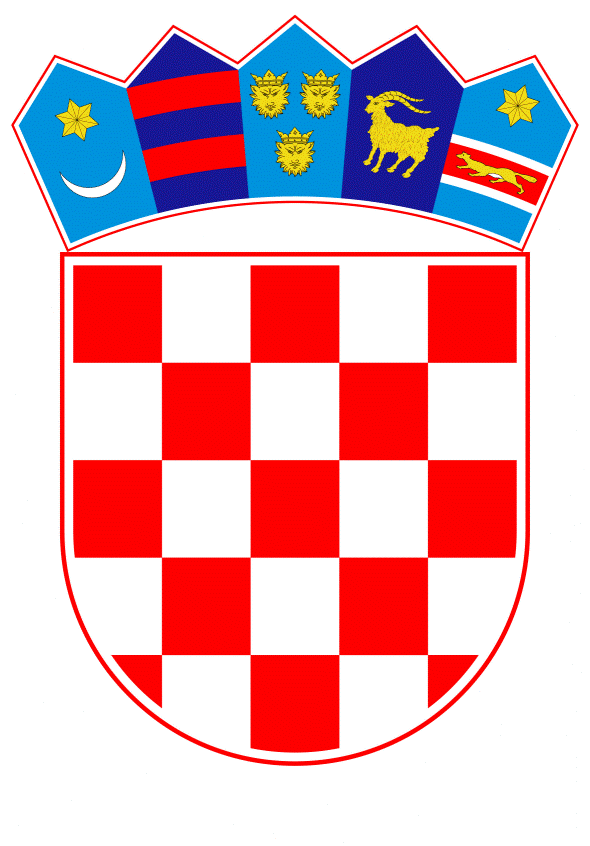 VLADA REPUBLIKE HRVATSKEZagreb, 21. veljače 2019.______________________________________________________________________________________________________________________________________________________________________________________________________________________________											PRIJEDLOG			 Klasa:									 	Urbroj:	Zagreb,										PREDSJEDNIKU HRVATSKOGA SABORAPredmet:	Zastupničko pitanje Domagoja Hajdukovića, u vezi s državnim stipendijama	 - odgovor Vlade		Zastupnik u Hrvatskome saboru, Domagoj Hajduković, postavio je, sukladno s  člankom 140. Poslovnika Hrvatskoga sabora (Narodne novine, br. 81/13, 113/16, 69/17 i 29/18), zastupničko pitanje u vezi s državnim stipendijama	.		Na navedeno zastupničko pitanje Vlada Republike Hrvatske daje sljedeći odgovor:Prošle akademske godine značajno je povećan broj stipendija koje se dodjeljuju studentima. Projektima "Dodjela stipendija studentima nižega socio-ekonomskog statusa" i "Dodjela stipendija studentima u prioritetnim područjima (STEM)" osigurana su sredstva za znatno povećanje broja stipendija za redovite studente od akademske godine 2017./2018. s prijašnjih 5.400 stipendija za studente nižega socio-ekonomskog statusa na 10.000 stipendija godišnje. Također ističemo da su uvedene potpuno nove stipendije za studente u STEM područjima znanosti kojih se dodjeljuje 3.400 godišnje. Dakle, sa 5.400 stipendija broj je povećan na 13.400 stipendija godišnje do 2022. godine. Projekt se provodi u okviru Operativnog programa „Učinkoviti ljudski potencijali 2014. – 2020.“. Ukupna vrijednost projekta "Dodjela stipendija studentima nižega socio-ekonomskog statusa" iznosi 321.067.050,00 kuna (EU sufinanciranje projekta (85 %) u iznosu od 272.906.992,50 kuna, a nacionalno sufinanciranje iz državnog proračuna Republike Hrvatske (15 %) u iznosu od 48.160.057,50 kuna).Nadalje, ukupna vrijednost projekta "Dodjela stipendija studentima u prioritetnim područjima (STEM)" iznosi 186.068.250,00 kuna (EU sufinanciranje projekta (85 %) u iznosu od 158.158.012,50 kuna, a nacionalno sufinanciranje iz državnog proračuna Republike Hrvatske (15 %) u iznosu od 27.910.237,50 kuna).   	Eventualno potrebna dodatna obrazloženja u vezi s pitanjem zastupnika, dat će prof. dr. sc. Blaženka Divjak, ministrica znanosti i obrazovanja.						     			       PREDSJEDNIK									  mr. sc. Andrej PlenkovićPredlagatelj:Ministarstvo znanosti i obrazovanjaPredmet:Verifikacija odgovora na zastupničko pitanje  Domagoja Hajdukovića, u vezi s državnim stipendijama